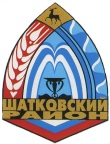 Администрация Силинского сельсоветаШатковского муниципального районаНижегородской областиПОСТАНОВЛЕНИЕ «01» октября 2020г.	№ 46О мерах по реализации закона нижегородской области«О порядке признания граждан малоимущими в целяхпринятия на учет в качестве нуждающихся в жилыхпомещениях муниципального жилищного фонда,предоставляемых по договорам социального найма»В соответствии с Федеральным законом от 06.10.2003 г. № 131-ФЗ «Об общих принципах организации местного самоуправления в Российской Федерации», законом Нижегородской области от 16.11.2005 № 181-З «О порядке признания граждан малоимущими в целях принятия на учет в качестве нуждающихся в жилых помещениях муниципального жилищного фонда, предоставляемых по договорам социального найма» администрация Силинского сельсовета Шатковского муниципального района Нижегородской области постановляет:1. Установить значения коэффициента к сумме величин прожиточных минимумов семьи с целью установления минимального размера дохода семьи в период накоплений - равным 1, для расчета критерия признания граждан малоимущими в целях принятия на учет в качестве нуждающихся в жилых помещениях муниципального жилищного фонда, предоставляемых по договорам социального найма.2. Настоящее постановление опубликовать путем размещения на официальном сайте администрации Шатковского муниципального района Нижегородской области  www.shatki.info.3. Контроль за исполнением настоящего постановления возложить на специалиста 1 категории Починошеву Наталью Васильевну.Глава администрацииСилинского сельсовета                                                                       Р.Б. Крылов